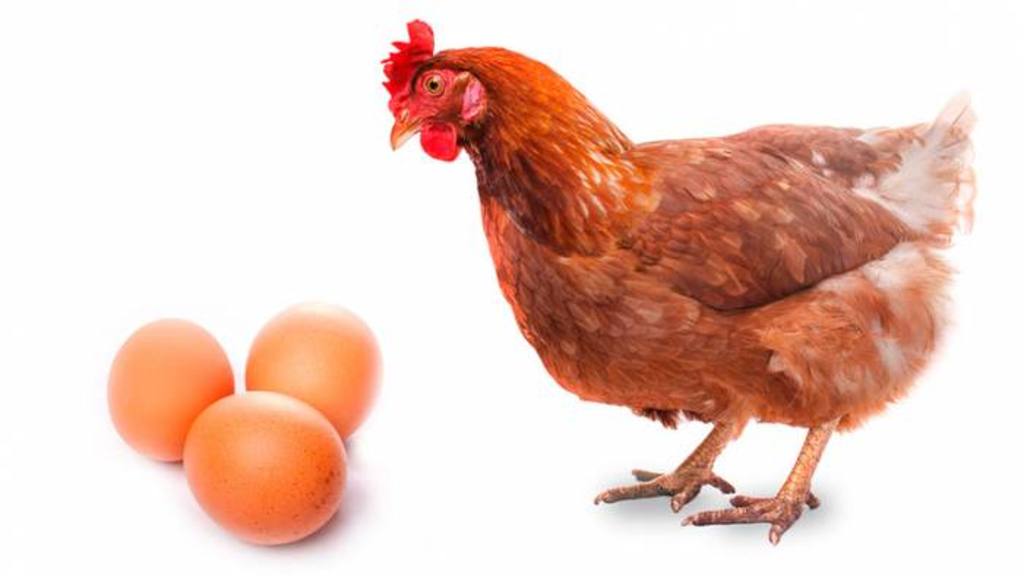 LA GALLINA TOMASAHA PUESTO UN HUEVOEN EL CORRAL.SE FUE DE PASEOY EL HUEVOYA NO ESTÁ.¡COCOROCÓ! CACAREABA TOMASA¡COCOROCÓ!¿QUIÉN ME PUEDE AYUDAR?LA GALINA TOMASABUSCA, BUSCA SIN PARAR.¡PÍO, PÍO! LE RESPONDEN…QUE EL HUEVO YA NO ES HUEVO.ES UN POLLITO MÁS